Προς : Την Ε.Ε. Α.Δ.Ε.Δ.Υ.Τα μέλη του Αθλητικού Τομέα Α.Δ.Ε.Δ.Υ.ΠΡΟΣΚΛΗΣΗΟ Αθλητικός Τομέας της Α.Δ.Ε.Δ.Υ., στα πλαίσια των ετήσιων εκδηλώσεών του, οργανώνει την Τρίτη 10,  Μαίου  2022 και ώρα 17:00 στο γήπεδο ΧΑΜΟΣΤΕΡΝΑΣ.Α Αγώνα ποδοσφαίρου διάρκειας 45 λεπτών μεταξύ των εκπροσώπων των ομάδων του Αθλητικού Τομέα Α.Δ.Ε.Δ.Υ.Β Αγώνα ποδοσφαίρου διάρκειας 45 λεπτών μεταξύ των ομάδων ΔΗΜΟΣ ΑΘΗΝΑΙΩΝ – Γ.Λ.Κ. Η εκδήλωση γίνεται  προς τιμήν των  εκπροσώπων των ομοσπονδιών (ομάδων)  που συμμετέχουν  στα  πρωτάθλημα ποδοσφαίρου Α.Δ.Ε.Δ.Υ. και των ομάδων  ΔΗΜΟΣ ΑΘΗΝΑΙΩΝ – ΠΟ.Ε./Υ.ΕΘ.Α.- Ο.ΣΥ.Π.Α. ΚΑΙ Γ.Λ.Κ.  στις οποίες θα απονεμηθούν τα κύπελλα και τα μετάλλια της ποδοσφαιρικής περιόδου 2019-20.Επίσης θα απονεμηθεί τιμητική διάκριση στην οικογένεια του εκλιπόντα συνάδελφου ΔΟΒΡΙΔΗ ΓΙΩΡΓΟΥ  για την προσφορά του στον εργασιακό αθλητισμό.Επίσης θα απονεμηθούν  αναμνηστικά σε όλους τους εκπροσώπους.Η παρουσία όλων των εκπροσώπων   του Αθλητικού Τομέα   στην εκδήλωση  αποτελεί ιδιαίτερη τιμή και χαρά για τους εργαζόμενους αθλητές του Δημοσίου.Για τον Αθλητικό Τομέα Α.Δ.Ε.Δ.Υ.                     Ο  Αντιπρόεδρος                              Ο Γεν. Γραμματέας            Κυριάκος Κοντούδης                 Ψαρράς ΙωάννηςΤα μέλη                Σαιτάνης Κωνσταντίνος  Βάρσος Δημήτριος                             Λύκος Ιωάννης                Νίνος Θεμιστοκλής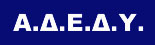 Αθήνα 3.5.2022ΑΘΛΗΤΙΚΟΣ ΤΟΜΕΑΣΤηλ 213.16.16.900Fax 2103246165